Echo ZUŠÚspěch Vítka NovákaV pátek 4.5. jsme ve škole zažili velkou radost. Náš žák Vít Novák, který studuje saxofon u pana uč. Petra Vaňka, se probojoval až do finále soutěže základních uměleckých škol ČR a získal zde I. cenu! Jedná se o výjimečnou událost, požádal jsem tedy Vítka o malý rozhovor, abychom se o něm více dozvěděli.Vítku, kdy jsi začal hrát na hudební nástroj? Když mi byly 3 roky, viděl jsem obrázek saxofonu a hned mne zaujal. Tehdy jsem prý řekl rodičům, že až budu velký, budu na něj hrát. Od 4 let jsem hrál na zobcovou flétnu a v 7 letech jsem začal hrát na saxofon, takže se mi můj sen vyplnil. Jak často na nástroj cvičíš? Hraješ denně? Cvičím každý den kromě pátku asi hodinu. Pátek si nechávám volný :-D.Pověz něco o sobě-máš jiné zájmy? Rád cestuji, poslouchám hudbu, čtu, učím se hrát na piano, baví mě chodit do kina i divadla....Stíháš sportovat? Ano, chodím na kurz horolezectví, mám rád fotbal, plavání a jsem dobrý atlet.Když jdeš na pódium, máš trému? Občas ano, hlavně při soutěžích.Chtěl by ses jednou hudbě věnovat profesně? Doufám, že budu jednou úspěšný hudebník, mám velký vzor v panu učiteli Vaňkovi.Děkuji za rozhovor.Martin FilaJarní hraní v parku   Z iniciativy pana uč. Petra Vaňka vznikl zajímavý nápad, jak opět představit náš nový komorní orchestr a zároveň pozvat do Buštěhradu zkušenější soubory z partnerské ZUŠ z Prahy Jižního Města. Akce pod názvem Hraní v parku se uskutečnila v sobotu 12.5. Přes riskantní předpověď počasí bylo nakonec nádherně. Jsme rádi, že přišlo hodně posluchačů. Jako první vystoupil soubor Hudba z Marsu ze ZUŠ Jižní Město, který zahrál pod vedením Simony Vaňkové nejznámější melodie z muzikálu Jesus Christ Superstar. Poté se předvedl náš nový orchestřík se třemi písněmi od Čechomoru pod vedením Petra Vaňka a Luboše Krtičky. Obsazení našeho školního souboru se už ustálilo a zahráli v tomto obsazení: Housle - Ondřej Nevoral, Aneta Galiová, Eliška KřivánkováKlavír - Tereza ŠuldováBicí - David Šulda (účinkoval se všemi soubory!)Akordeon – Matyáš BukSaxofon – Vít NovákKlarinet – Alžběta NevoralováZpěv –  Anna Plutnarová, Vladimír Záruba a Vojtěch Cibulka j.h.Ve druhé půli vystoupil početný flétnový soubor Aulodie, který vede naše bývalá učitelka Jitka Petříková. Doufejme, že se nám povedlo založit novou hezkou tradici.Velké poděkování patří našemu zřizovateli, Městu Buštěhrad, za zapůjčení městské dodávky, panu Zárubovi a Zuzaně Šípkovské za občerstvení a panu Martinu Kosovi za pomoc se stěhováním a přípravou.MgA. Martin Filaředitel školy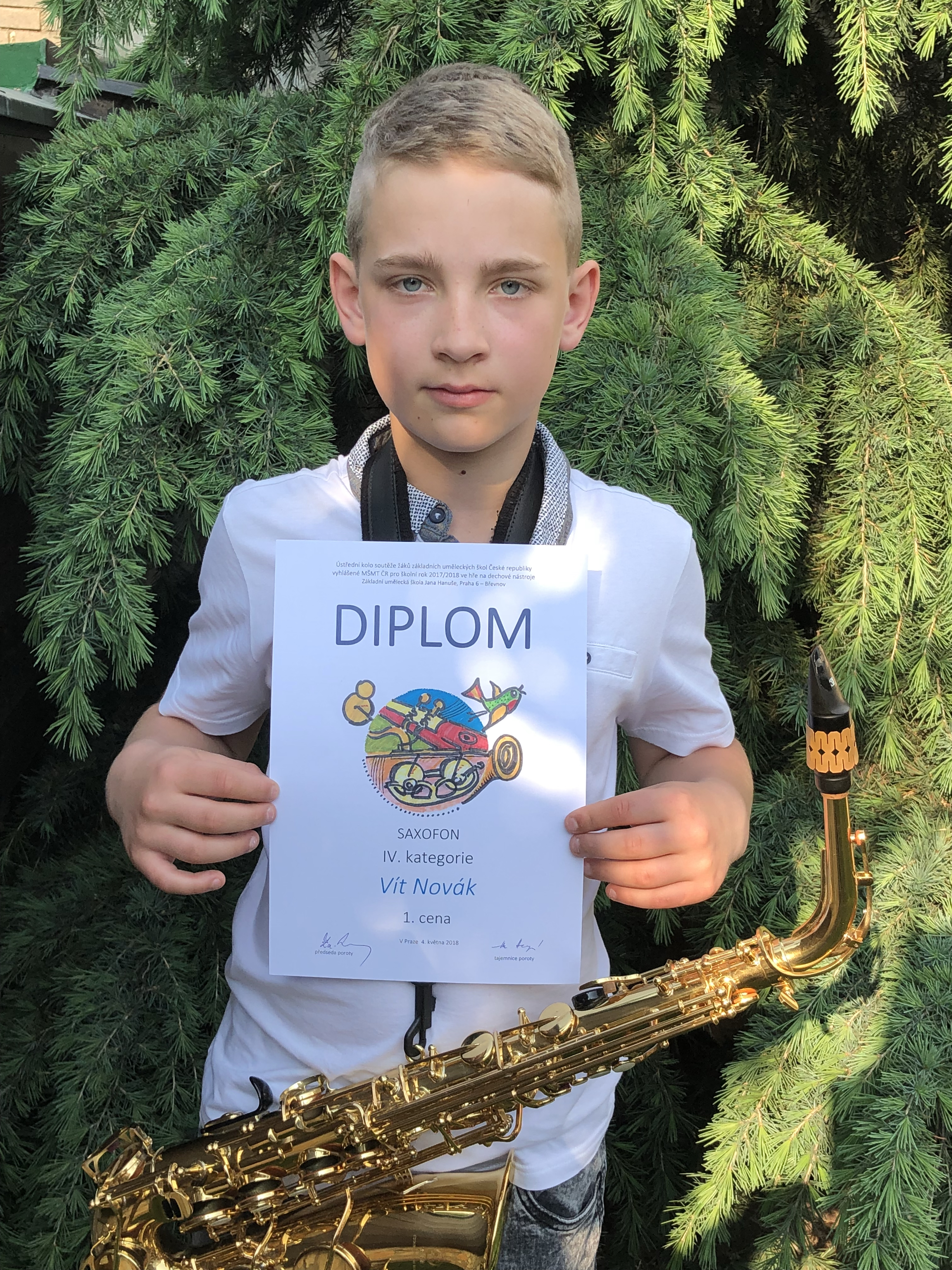 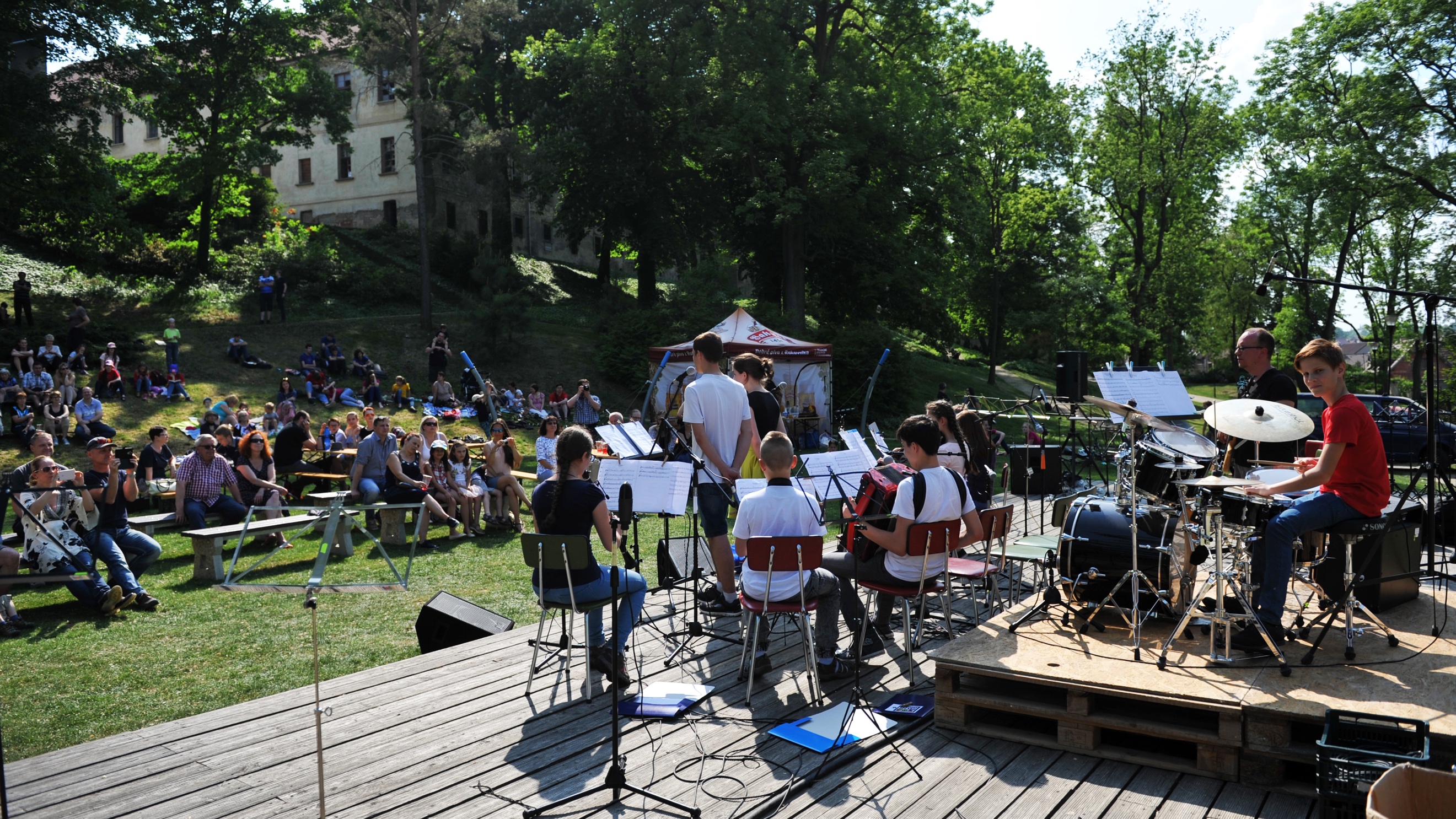 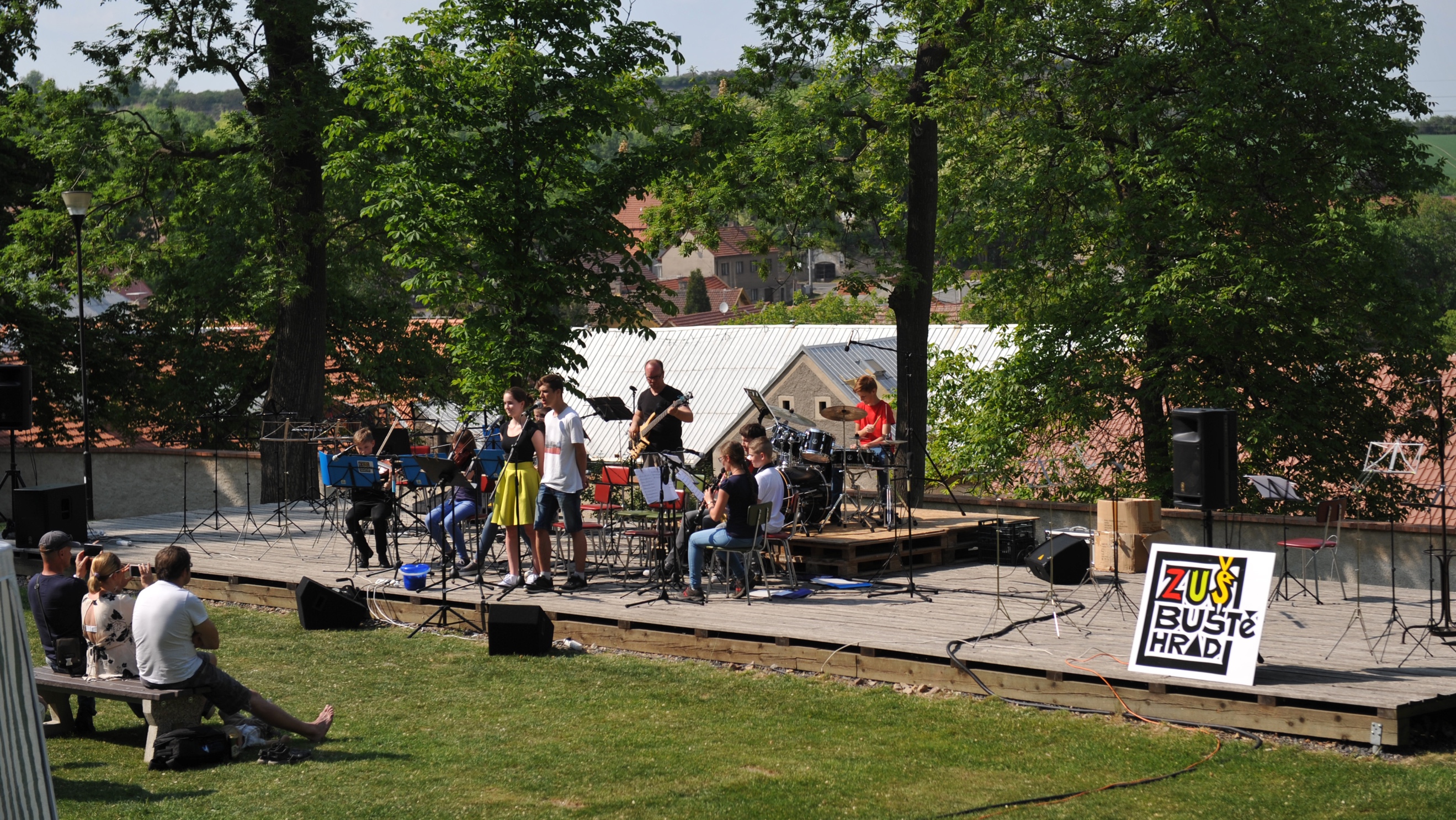 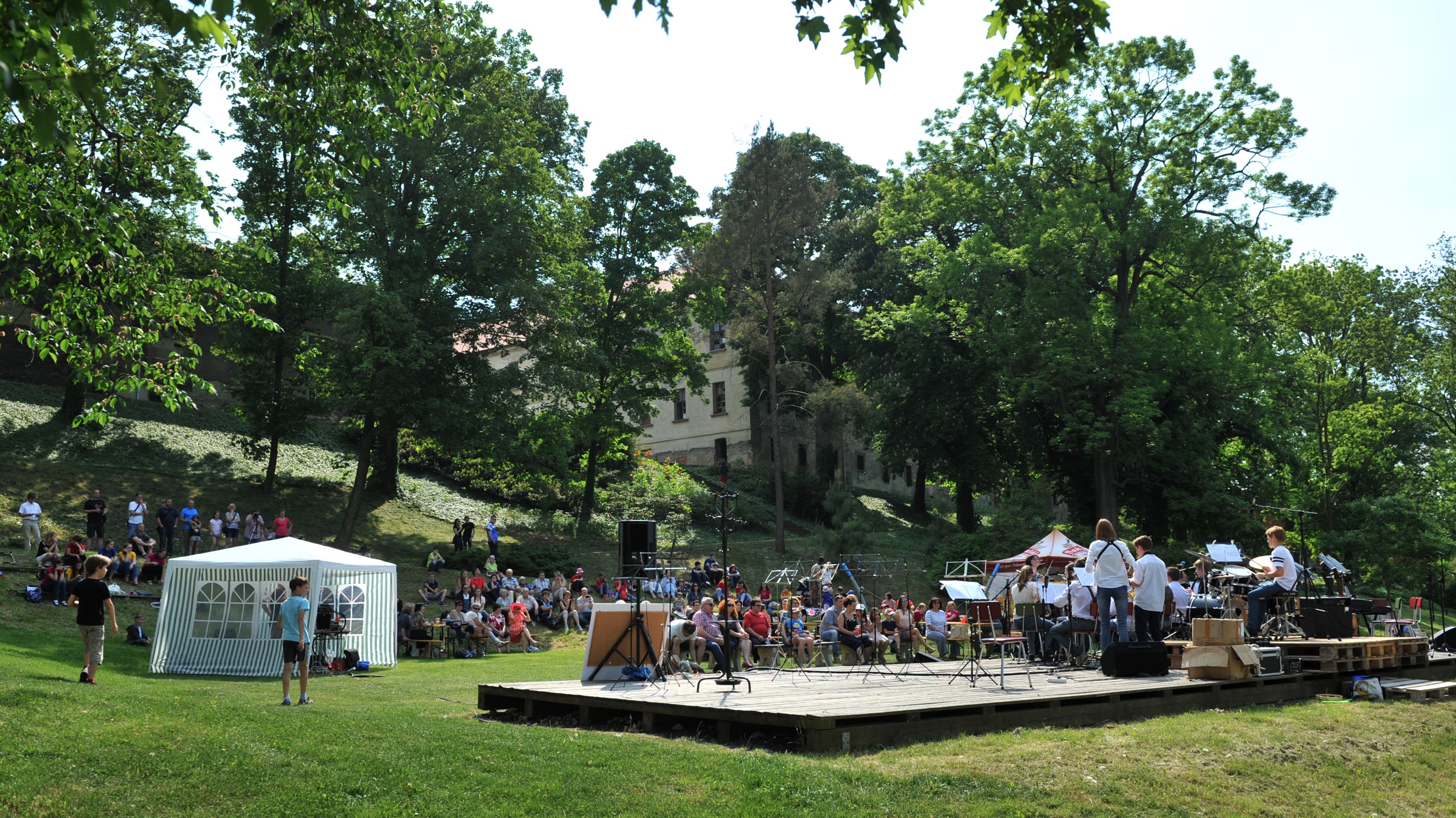 